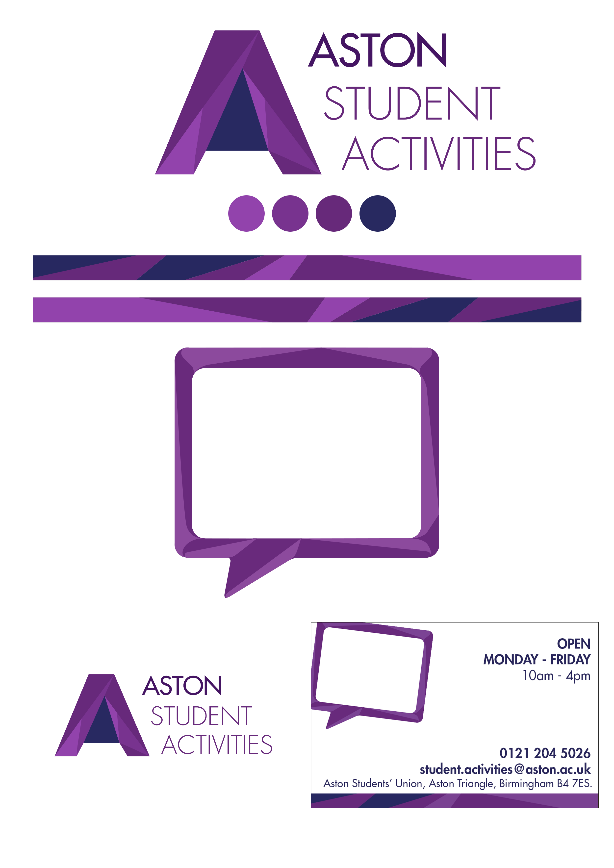 Travel Details 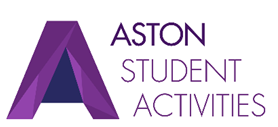 Group Group Organiser Contact Travel Company Contact Departure Date Departure Time Return Date Approx Return Time Outbound Flight NumberInbound Flight numberOutbound Method Company Departure Point Departure Time & Date Arrival Point Arrival Time & Date Return Method Company Departure Point Departure Time & Date Arrival Point Arrival Time & Date Name Student No Insurance Provider EHIC Emergency Contact Emergency Contact No 1 2 3 4 5 6 7 8 9 10 11 12 13 14 15 16 17 18 19 20 21 22 23 24 25 